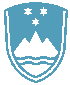 Številka: 06182-3399/2022Datum:   12.12.2022POROČILO O REDNEM INŠPEKCIJSKEM PREGLEDU NAPRAVE, KI LAHKO POVZROČIONESNAŽEVANJE OKOLJA VEČJEGA OBSEGAZavezanec:AKRIPOL proizvodnja in predelava polimerov d. o. o. , Prijateljeva cesta 11, 8210 Trebnje Naprava / lokacija:Naprava za proizvodnjo polimetilmetakrilatnih plošč in litih poliamidov za posamezne linije: AGLAS – lite plošče iz polimetilmetakrilata,  ALUX– predelava litega polimetilmetakrilata v gradbene elemente- svetlobne kupole in svetlobne trakove NOVILON – proizvodnja konstrukcijske plastike iz poliamidov NANOGLAS – lite plošče iz polimetilmetakrilata na lokaciji Prijateljeva cesta 11, 8210 Trebnje Datum pregleda:1. 12. 2022Okoljevarstveno dovoljenje (OVD) številka:   35407-15/2006-13 z dne 14. 3. 2008 z izdanimi odločbami o spremembi: odločba  št. 35407-5/2011-13 z dne 27. 3. 2014odločba  št.  35406-45/2018-12 z dne 5. 3. 2020Usklajenost z OVD:DAPri inšpekcijskem pregledu je bil opravljen pregled glede emisij snovi v zrak, odpadnih voda, hrupa v okolju, ravnanja z odpadki in odpadno embalažo, skladiščne naprave in ozonu škodljive snovi. Pri inšpekcijskem pregledu je bilo ugotovljeno, da  meritve emisij snovi v zrak, odpadnih voda in hrupa v okolje ne izkazujejo preseganj mejnih vrednosti. Pri inšpekcijskem pregledu glede ravnanjem z odpadki in odpadno embalažo ter skladiščenjem nevarnih tekočin ni bilo ugotovljenih nepravilnosti. Ugotovljene so bile nepravilnosti glede uporabe naprav, ki vsebujejo ozonu škodljive snovi, vendar je zavezanec nepravilnosti v roku odpravil. Zaključki / naslednje aktivnosti:Naslednji inšpekcijski pregled je predviden glede na letni plan.